sPRING CLEAN UPSaturday, May 18, 2019For all Republic Services customers paying through city trash services.Please have all trash out by 6:00 am the day of service, Saturday, May 18, 2019.There will be multiple trucks running during the clean-up day.Example of Waste itemsACCEPTEDBBQ GrillPatio FurnitureSofaDresserLoveseatReclinerDeskTelevisionGuttering (bundled)BedsMattressBox SpringSinkToiletVanityCarpet (bundled, less than5ft in length and rolled)BicyclesScrap lumber (bundled, less than5ft in length)Example of Waste itemsX  NOT ACCEPTED  XX	TiresX	Yard wasteX	Large quantities of ashX	Dead AnimalsX	Raw sewageX	Waste oilX	Hazardous materialsX	Wet paint containers, cans, pailsX	Chemicals X	Flammable substancesX	Lead/acid batteriesX	Lumber over 5 ft. in lengthX	AppliancesNO LARGE REMODEL OR CONSTRUCTION The City of Billings requires that anyone residing within the city limits who owns a dog must obtain a license every year. The standard licensing period is from June 1 to May 31.  In order to obtain a license you will need to provide documentation of a current rabies vaccination, which includes the date the vaccination expires.		Licenses may be purchased at City Hall.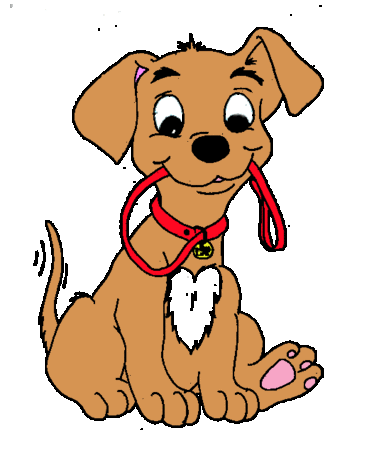 202 NE Highway 60 Monday through Friday, 8am - 12pm and 1pm – 5pm.FEES:Altered (Spayed or neutered)	$ 3.50NOT Altered		  	   7.00BILLINGS CITY CODE205.020:  VACCINATION AND TAGThe owner or keeper of any dog in the City of Billings is hereby required to have such animals vaccinated against rabies by a licensed veterinarian and to procure a certificate of such vaccination from the veterinarian and to present such certificate to the City Clerk on or before June first (1st) of each year; and the City shall register such certificate, which registration shall remain in force until the May thirty-first (31st) next following said registration; and upon registration, the City Clerk shall issue a tag evidencing the registration and certificate of vaccination, and the owner or keeper shall securely attach the tag so issued and the tag issued by the veterinarian to a collar to be worn continuously by the animal for which the tag was issued.  It shall be unlawful for the owner or keeper of any dog to permit such animal to remain in the City of Billings unless wearing the tag above provided for herein. (Ord. No. 1048  1-2(4-2), 6-27-06)205.110:  RUNNING AT LARGE PROHIBITEDIt shall be unlawful for any owner to allow his/her animal to run at large.